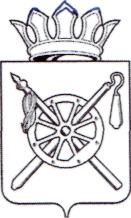 Российская ФедерацияРостовская областьМуниципальное образование «Октябрьский район»Администрация Октябрьского районаПОСТАНОВЛЕНИЕ02.06.2023                                             №  626                            р.п. КаменоломниВ соответствии с решением  Собрания депутатов Октябрьского района от 18.05.2023  № 95 «О  бюджете Октябрьского района на 2023 год и на плановый период 2024 и 2025 годов, постановлением Администрации Октябрьского района от 04.10.2018 № 1354 «Об утверждении Порядка разработки, реализации и оценки эффективности муниципальных программ Октябрьского района», руководствуясь частью 9 статьи 52 Устава муниципального образования «Октябрьский район»,ПОСТАНОВЛЯЮ:1. Внести изменения в постановление Администрации Октябрьского района от 30.12.2022 № 1875 «Об утверждении плана реализации муниципальной программы Октябрьского района «Социальная поддержка граждан» на 2023 год» согласно приложению к настоящему постановлению.2. Настоящее постановление вступает в силу со дня его опубликования и подлежит размещению на официальном сайте Администрации Октябрьского района.3. Контроль за исполнением настоящего постановления возложить на заместителя главы Администрации Октябрьского района  Бутову Л.А. И.О. Главы АдминистрацииОктябрьского района							         А.Н. ИвановПостановление вносит управление социальной защитынаселения АдминистрацииОктябрьского района                                                                                                                                                                                       Приложениек постановлению Администрации                                                                                                                                                                                       Октябрьского района                                                                                                                                                                                        от 02.06.2023 № 626ПЛАН РЕАЛИЗАЦИИмуниципальной программы Октябрьского района «Социальная поддержка граждан»  на   2023 год<1> По строкам «Мероприятие», «Приоритетное мероприятие» указывается заместитель руководителя, курирующий данное направление, либо начальник структурного подразделения, непосредственно подчиненный руководителю. По строке «Контрольное событие муниципальной программы» указывается руководитель, а также заместитель руководителя, курирующий данное направление, либо начальник структурного подразделения, непосредственно подчинённый руководителю органа местного самоуправления Октябрьского района, определенного ответственным исполнителем, соисполнителем. <2> Объем расходов приводится на очередной финансовый год. <3> Бюджетные ассигнования, предусмотренные на реализацию основного мероприятия, приоритетного основного мероприятия в обязательном порядке должны быть распределены по соответствующим мероприятиям и приоритетным мероприятиям (в случае их наличия).<4> В целях оптимизации содержания информации в графе 2 допускается использование аббревиатур, например: муниципальная программа – МП, основное мероприятие  – ОМ, приоритетное основное мероприятие – ПОМ.И.О. Управляющего делами     Администрации Октябрьского района										                 А.В. ГраненкоО внесении изменений в постановление Администрации Октябрьского района от 30.12.2022 № 1875 «Об  утверждении плана реализации муниципальной программы Октябрьского района «Социальная поддержка граждан» на 2023 год»№ п/пНомер и наименование <4>Ответственный 
 исполнитель, соисполнитель, участник  
(должность/ ФИО) <1>Ожидаемый результат (краткое описание)Плановый 
срок    
реализации Объем расходов, (тыс. рублей) <2>Объем расходов, (тыс. рублей) <2>Объем расходов, (тыс. рублей) <2>Объем расходов, (тыс. рублей) <2>№ п/пНомер и наименование <4>Ответственный 
 исполнитель, соисполнитель, участник  
(должность/ ФИО) <1>Ожидаемый результат (краткое описание)Плановый 
срок    
реализации всегоБюджет Октябрьского района и безвозмездные поступления в бюджет Октябрьского районаБюджет муниципальных образований Октябрьского районавнебюд-жетные
источники1234567891Подпрограмма 1 «Социальная поддержка населения»     Заместитель начальника УСЗН Сизова О.В.XX209107,1209107,1--2ПМ 1.1   Повышение уровня жизни граждан – получателей мер социальной поддержки               Заместитель начальника УСЗН Сизова О.В.Улучшение качества жиз-ни отдельных категорий граждан; снижение бед-ности среди получателей мер социальной поддерж-ки на основе расширения сферы применения адрес-ного принципа ее предос-тавления; исполнение обязательств государства по социальной поддержке отдельных категорий граждан01.01.2023г. – 31.12.2023г.209107,1209107,1--3ОМ 1.1.1 Выплата доплаты к пенсии муниципальным служащимЗаместитель началь-ника- заведующий отделом компенсаци-онных выплат Самойлова Е.А.Доплата к пенсии муни-ципальным служащим предоставлена в установ-ленные сроки и в установленном объеме01.01.2023г. – 31.12.2023г.5038,05038,0--4ОМ 1.1.2   Предоставление мер социальной поддержки ветеранам труда Ростовской областиЗаведующий отделом предоставления социальных льгот и жилищных субсидий Корнеева А.В.Меры социальной подде-ржки ветеранам труда Ростовской области пре-доставлены в установ-ленные сроки и в установленном объеме01.01.2023г. – 31.12.2023г.12519,112519,1--5ОМ 1.1.3   Предоставление мер социальной поддержки ветеранам трудаЗаведующий отделом предоставления социальных льгот и жилищных субсидий Корнеева А.В.Меры социальной поддержки ветеранам труда  предоставлены в установленные сроки и в установленном объеме01.01.2023г. – 31.12.2023г.33761,433761,4--6ОМ 1.1.4  Предоставление мер социальной поддержки лиц, работавших в период Отечественной войны 1941-1945 годов Заведующий отделом предоставления социальных льгот и жилищных субсидий Корнеева А.В.Меры социальной под-держки труженикам ты-ла предоставлены в установленные сроки и в установленном объеме01.01.2023г. – 31.12.2023г.583,8583,8--7ОМ 1.1.5  Предоставление мер социальной поддержки жертв политических репрессий Заведующий отделом предоставления социальных льгот и жилищных субсидий Корнеева А.В.Меры социальной поддержки лицам, пострадавшим от политических репрессий,  предоставлены в установленные сроки и в установленном объеме01.01.2023г. – 31.12.2023г.589,3589,3--8ОМ 1.1.6  Предоставление гражданам в целях оказания социальной поддержки субсидий на оплату жилого помещения и коммунальных услугЗаведующий отделом предоставления социальных льгот и жилищных субсидий Корнеева А.В.Субсидии на оплату жи-лого помещения и ком-мунальных услуг предо-ставлены в установлен-ные сроки и в установленном объеме01.01.2023г. – 31.12.2023г.8327,58327,5--9ОМ 1.1.7  Предоставление  материальной и иной помощи на погребение Заместитель началь-ника- заведующий  отделом компенсаци-онных выплат Самойлова Е.А.Материальная помощь на погребение предоставле-на в установленные сроки ив установленном объеме01.01.2023г. – 31.12.2023г.798,5798,5--10ОМ 1.1.8   Предоставление мер социальной поддержки отдельным категориям граждан по оплате жилого помещения и коммунальных услуг (инвалиды, ветераны, чернобыльцы)Заведующий отделом предоставления социальных льгот и жилищных субсидий Корнеева А.В.Меры социальной поддержки отдельным категориям граждан по оплате жилого помещения и коммунальных услуг (ин-валиды, ветераны, черно-быльцы) предоставлены в установленные сроки и в установленном объеме01.01.2023г. – 31.12.2023г.32934,132934,1--11ОМ 1.1.9   Организация исполнительно-распорядительных функций, связанных с передачей государственных полномочий в сфере социальной защиты населенияЗаведующий отделом бухгалтерского учета и отчетности (главный бухгалтер) Гурьева В.В.,Директор МАУ МФЦ Карпова Ю.Л. Исполнительно-распоря-дительные функции, свя-занные с передачей госу-дарственных полномочий в сфере социальной защи-ты населения предостав-лены в установленные сроки и в установленном объеме01.01.2023г. – 31.12.2023г.45987,945987,9--12ОМ 1.1.10   Ежегодная денежная выплата лицам, награжденным знаками «Почетный донор СССР», «Почетный донор России»Заместитель началь-ника- заведующий  отделом компенсаци-онных выплат Самойлова Е.А.Ежегодная денежная вы-плата лицам, награжден-ным знаками «Почетный донор СССР», «Почет-ный донор России» пре-доставлена в установлен-ные сроки и в установленном объеме01.01.2023г. – 31.12.2023г.1470,71470,7--13ОМ 1.1.11   Предоставление мер социальной поддержки граждан, подвергшихся воздействию радиацииЗаместитель началь-ника- заведующий  отделом компенсаци-онных выплат Самойлова Е.А.Меры социальной подде-ржки гражданам, под-вергшимся воздействию радиации, предоставлены в установленные сроки и в установленном объеме01.01.2023г. – 31.12.2023г.00--14ОМ 1.1.12   Предоставление мер социальной поддержки отдельным категориям граждан, работающих и проживающих в сельской местностиЗаведующий отделом предоставления социальных льгот и жилищных субсидий Корнеева А.В.Меры социальной под-держки отдельным кате-гориям граждан, работа-ющих и проживающих в сельской местности, предоставлены в установленные сроки и в установленном объеме01.01.2023г. – 31.12.2023г.67096,867096,8--15Контрольное событие  муниципальной программы 1.1    Начальник УСЗН Гоффман О.М., заместитель началь-ника УСЗН Сизова О.В., директор МАУ МФЦ Карпова Ю.Л.Доля граждан, получив-ших меры социальной поддержки, в общей чис-ленности граждан, имею-щих право на их полу-чение, и обратившихся за их получением – 100%01.01.2023г. – 31.12.2023г.XXXX16Подпрограмма 2 «Социальная поддержка семей с детьми»      Заместитель начальника УСЗН Сизова О.В.XX277777,8277777,8--17ПМ 2.1 Повышение  уровня жизни  семей с детьми – получателей мер социальной поддержкиЗаведующий отделом государственных пособий на детей Алтынникова А.А.Повышение уровня жиз-ни семей с детьми; испол-нение  обязательств госу-дарства по социальной поддержке семей с  деть-ми; преобладание семей-ных форм устройства де-тей, оставшихся без попечения родителей01.01.2023г. – 31.12.2023г.277777,8277777,8--18ОМ 2.1.1 Предоставление  пособия на ребенкаЗаведующий отделом государственных пособий на детей Алтынникова А.А.Пособия на ребенка пре-доставлены в установ-ленные сроки и в установленном объеме01.01.2023г. – 31.12.2023г.34791,034791,0--19ОМ 2.1.2 Предоставление мер социальной поддержки малоимущим семьям, имеющим детей первого-второго года жизниЗаведующий отделом государственных пособий на детей Алтынникова А.А.Меры социальной поддержки малоимущим семьям, имеющим детей первого-второго года жизни предоставлены в установленные сроки и в установленном объеме01.01.2023г. – 31.12.2023г.6773,26773,2--20ОМ 2.1.3 Предоставление мер социальной поддержки на детей из многодетных семейЗаведующий отделом государственных пособий на детей Алтынникова А.А.Меры социальной поддержки на детей из многодетных семей предоставлены в установленные сроки и в установленном объеме01.01.2023г. – 31.12.2023г.17339,717339,7--21ОМ 2.1.4 Выплата единовременного пособия беременной жене военнослужащего, проходящего военную службу по призыву, а также ежемесячного пособия на ребенка военнослужащего, проходящего военную службу по призывуЗаведующий отделом государственных пособий на детей Алтынникова А.А.Меры социальной поддержки в виде единовременного пособия беременной жене военнослужащего, проходящего военную службу по призыву, а также ежемесячного по-собия на ребенка военно-служащего, проходящего военную службу по при-зыву предоставлены в установленные сроки и в установленном объеме01.01.2023г. – 31.12.2023г.00--22ОМ 2.1.5 Ежемесячная денежная выплата при рождении 3-го и последующих детейЗаведующий отделом государственных пособий на детей Алтынникова А.А.Ежемесячные денежные выплаты при рождении 3-го и последующих детей предоставлены в установленные сроки и в установленном объеме01.01.2023г. – 31.12.2023г.52748,552748,5--23ОМ 2.1.6 Ежемесячная денежная выплата для полноценного питания беременных женщин, кормящих матерей и детей в возрасте до трех летЗаведующий отделом государственных пособий на детей Алтынникова А.А.Ежемесячные денежные выплаты для полноцен-ного питания беремен-ных женщин, кормящих матерей и детей в воз-расте до трех лет пре-доставлены в установ-ленные сроки и в ус-тановленном объеме01.01.2023г. – 31.12.2023г.3589,03589,0--24ОМ 2.1.7 Предоставление регионального материнского капиталаЗаведующий отделом государственных пособий на детей Алтынникова А.А.Меры социальной  под-держки в виде предос-тавления регионального материнского капитала предоставлены в уста-новленные сроки и в ус-тановленном объеме01.01.2023г. – 31.12.2023г.10512,310512,3--25ОМ 2.1.8 Предоставление родителям (законным представителям) компенсации родительской платы за присмотр и уход за детьми в образовательных организацияхНачальник отдела образования Тараско А.А.Компенсации родительс-кой платы за присмотр и уход за детьми в образо-вательных организациях, реализующих образовате-льную программу дошко-льного образования, пре-доставлены в установлен-ные сроки и в установ-ленных объемах01.01.2023г. – 31.12.2023г.15761,715761,7--26ОМ 2.1.9 Социальная под-держка детей-сирот и детей, оставшихся без попечения родителей, переданных на воспитание в семьи граждан Российской Федерации, а также лиц из числа детей-сирот и детей, оставшихся без попечения родителей, продолжающих обучение в муниципальных общеобра-зовательных учреждениях после достижения ими возраста 18 летНачальник отдела образования Тараско А.А.Увеличение охвата детей-сирот  и детей, оставшихся без попечения родителей, семейными формами устройства 01.01.2023г. – 31.12.2023г.37194,237194,2--27ОМ 2.1.10 Выплата единовременного денежного пособия при усыновлении (удочерении) детей - сирот и детей, оставшихся  без попечения родителей, гражданами Российской Федерации, проживающими в Ростовской областиНачальник отдела образования Тараско А.А.Увеличение охвата детей-сирот  и детей, оставшихся без попечения родителей, семейными формами устройства 01.01.2023г. – 31.12.2023г.60,060,0--28ОМ 2.1.11 Выплата единов-ременного пособия при всех формах устройства детей, лишенных родительского попечения в семьюНачальник отдела образования Тараско А.А.Увеличение охвата детей-сирот  и детей, оставших-ся без попечения родите-лей, семейными формами устройства 01.01.2023г. – 31.12.2023г.00--29ОМ 2.1.12 Выплата пособия  по беременности и родам, единовременного пособия женщинам, вставшим на учет в медицинские  организации в ранние сроки беременностиЗаведующий отделом государственных пособий на детей Алтынникова А.А.Пособия  по беременнос-ти и родам, единовремен-ные пособия женщинам, вставшим на учет в меди-цинские  организации в ранние сроки беремен-ности предоставлены в установленные сроки и в установленных объемах01.01.2023г. – 31.12.2023г.00--30ОМ 2.1.13 Выплата ежемесячной выплаты в связи с рождением (усыновлением) первого ребёнкаЗаведующий отделом государственных пособий на детей Алтынникова А.А.Ежемесячная выплата в связи с рождением (усыновлением) первого ребёнка предоставлена в установленные сроки и в установленных объемах01.01.2023г. – 31.12.2023г.00--31ОМ 2.1.14 Выплата ежемесячной денежной выплаты на ребенка в возрасте от трех до семи лет включительноЗаведующий отделом государственных пособий на детей Алтынникова А.А.Ежемесячная денежная выплата на ребенка в возрасте от трех до семи лет включительно предоставлена в установленные сроки и в установленных объемах01.01.2023г. – 31.12.2023г.98866,598866,5--32ОМ 2.1.15 Ежемесячная денежная выплата семьям, имеющим детей в возрасте до 18 лет, страдающих фенилкетонуриейЗаведующий отделом государственных пособий на детей Алтынникова А.А.Ежемесячная денежная выплата семьям, имеющим детей в возрасте до 18 лет, страдающих фенилкетонурией, предоставлена в установленные сроки и в установленных объемах01.01.2023г. – 31.12.2023г.141,7141,733Контрольное событие  муниципальной программы  2.1 Начальник УСЗН Гоффман О.М., заместитель началь-ника УСЗН Сизова О.В., начальник отдела образования Тараско А.А.Доля семей с детьми, получающих меры социальной поддержки, в общей численности семей района – 10,701.01.2023г. – 31.12.2023г.XXXX34Контрольное событие  муниципальной программы  2.2 Начальник УСЗН Гоффман О.М., заместитель начальника УСЗН Сизова О.В., начальник отдела образования Тараско А.А.Доля детей,  переданных на воспитание в прием-ные семьи, под опеку или попечительство, в детс-кие дома от общего числа  выявленных детей, отно-сящихся к категории де-тей-сирот и детей, остав-шихся без попечения родителей - 100%01.01.2023г. – 31.12.2023г.XXXX35Подпрограмма 3 «Организация оздоровления и отдыха детей»      Заместитель началь-ника УСЗН Сизова О.В., начальник отдела образования Тараско А.А.XX18824,418824,4--36ПМ 3.1 Развитие адресной помощи для семей с детьмиЗаместитель началь-ника УСЗН Сизова О.В., начальник отдела образования Тараско А.А.Обеспечение оздоровления и отдыха детей и подростков.01.01.2023г. – 31.12.2023г.18824,418824,4--37ОМ 3.1.1 Организация отды-ха и оздоровления детей, за исключением детей-сирот, детей, оставшихся без попе-чения родителей, детей, на-ходящихся в социально опа-сном положении и одарен-ных детей, проживающих в малоимущих семьяхЗаместитель начальника УСЗН Сизова О.В., начальник отдела образования Тараско А.А.Обеспечение оздоровления детей а01.01.2023г. – 31.12.2023г.15493,415493,4--38ОМ 3.1.2 Организация отдыха и оздоровления детей в каникулярное времяНачальник отдела образования Тараско А.А.Обеспечение оздоровления детей а01.01.2023г. – 31.12.2023г.3331,03331,0--39Контрольное событие   муниципальной программы  3.1 Начальник УСЗН Гоффман О.М., заместитель началь-ника УСЗН Сизова О.В., начальник отдела образования Тараско А.А.Доля оздоровленных детей от численности детей школьного возраста, проживающих в Октябрьском районе – 99,88%01.01.2023г. – 31.12.2023г.XXXX40Подпрограмма 4 «Модернизация и развитие системы социального обслуживания населения»Заместитель начальника УСЗН Сизова О.В.XX69131,558020,2-11111,341ОМ 4.1.1 Осуществление полномочий по социально-му обслуживанию граждан пожилого возраста и инва-лидов (в том числе детей-инвалидов), предусмотрен-ных пунктами 1,2,3, 5 и 6 части 1 статьи 8 Областного закона от 22.10.2004 № 185-ЗС "О социальном обслуживании населения Ростовской области"Директор МУЦСО Баранова Л.Н.,Заместитель начальника - заведующий  отделом компенсационных выплат Самойлова Е.А.Обеспечение доступности, качества и безопасности социального обслуживания, формирование и реализации позитивных установок на активное долголетие.01.01.2023г. – 31.12.2023г.69131,558020,2-11111,342ОМ 4.1.2 Осуществление информирования граждан о положениях Федерального закона от 24.04.2008 № 48-ФЗ «Об опеке и попечительстве»,  Областного закона от 26.12.2007 № 830-ЗС «Об организации опеки и попечительстве в Ростовской области»Директор МУЦСО Баранова Л.Н.,Заместитель начальника - заведующий  отделом компенсационных выплат Самойлова Е.А.Обеспечение всесторонней защиты прав и законных интересов граждан, нуждающихся в помощи государства, формирование и реализация позитивных установок на активное долголетие01.01.2023г. – 31.12.2023г.----43Контрольное событие  муниципальнойпрограммы  4.1 Начальник УСЗН Гоффман О.М., заместитель начальника УСЗН Сизова О.В., директор МУЦСО Баранова Л.Н.Доля граждан пожилого возраста, охваченных различными формами социального обслуживания к общей численности пожилого населения Октябрьского района – 9,5%01.01.2023г. – 31.12.2023г.XXXX44Контрольное событие  муниципальнойпрограммы  4.2 Начальник УСЗН Гоффман О.М., Заместитель началь-ника- заведующий  отделом компенсаци-онных выплат Самойлова Е.АКоличество приемных семей для граждан пожилого возраста и инвалидов - 101.01.2023г. – 31.12.2023г.XXXX45Подпрограмма 5 «Октябрьское долголетие»Заместитель начальника УСЗН Сизова О.В.XX----46ОМ 5.1 Осуществление контроля  за состоянием здоровья групп, занимающихся физической культурой сообщества «Активное долголетие»Заведующий поликлиникой МБУЗ ЦРБ Бондарева В.М. Укрепление физического здоровья граждан, занимающихся физ. культурой01.01.2023г. – 31.12.2023г.----47ОМ 5.2 Проведение пропаганды здорового образа жизни посредством публикаций статей, проведения бесед, лекций, размещения информаций на сайте МБУЗ ЦРБЗаведующий поликлиникой МБУЗ ЦРБ Бондарева В.М.Повышение информированности населения по вопросам здоровья, уменьшения вероятности и рисков первичной заболеваемости и болезненности населения, укрепления физического и духовного здоровья01.01.2023г. – 31.12.2023г.----48ОМ 5.3 Обеспечение пожилых людей диспансеризацией и профилактическими осмотрамиЗаведующий поликлиникой МБУЗ ЦРБ Бондарева В.М.Снижение числа граждан, имеющих высокие факторы риска развития заболеваний органов кровообращения, опорно-двигательного аппарата01.01.2023г. – 31.12.2023г.----49ОМ 5.4 Проведение  реабилитационных мероприятий в восстановительном центреЗаведующий поликлиникой МБУЗ ЦРБ Бондарева В.М.Увеличение продолжительности жизни граждан, способности к самообслуживанию и трудоспособности01.01.2023г. – 31.12.2023г.----50ОМ 5.5 Охват патронажным медицинским обслуживанием лежачих и малоподвижных одиноко проживающих гражданЗаведующий поликлиникой МБУЗ ЦРБ Бондарева В.М.Снижение смертности, увеличение продолжительности и качества жизни граждан01.01.2023г. – 31.12.2023г.----51ОМ 5.6  При выезде врачебной бригады в малые хутора проведение осмотров  пожилых людейЗаведующий поликлиникой МБУЗ ЦРБ Бондарева В.М.Снижение смертности, увеличение продолжительности и качества жизни граждан01.01.2023г. – 31.12.2023г.----52ОМ 5.7 Оказание паллиативной медицинской помощиЗаведующий поликлиникой МБУЗ ЦРБ Бондарева В.М.Снижение смертности, увеличение продолжительности жизни граждан01.01.2023г. – 31.12.2023г.----53ОМ 5.8 Работа Университета третьего возрастаДиректор МУЦСО Баранова Л.Н.Повышение качества жизни граждан пожилого возраста01.01.2023г. – 31.12.2023г.----54ОМ 5.9 Обеспечение доставки граждан старше 65 лет из удаленных населенных пунктов в МБУЗ ЦРБ для проведения дополнительного скринингаДиректор МУЦСО Баранова Л.Н.Снижение смертности, увеличение продолжительности жизни граждан01.01.2023г. – 31.12.2023г.----55ОМ 5.10 Обеспечение работы пункта проката технических средств реабилитацииДиректор МУЦСО Баранова Л.Н.Повышение качества жизни населения01.01.2023г. – 31.12.2023г.----56ОМ 5.11 Стационарное обслуживание граждан пожилого возраста и инвалидовДиректор МУЦСО Баранова Л.Н.Повышение качества жизни населения01.01.2023г. – 31.12.2023г.----57ОМ 5.12 Расширение перечня дополнительных услуг при социальном обслуживании на домуДиректор МУЦСО Баранова Л.Н.Повышение качества жизни населения01.01.2023г. – 31.12.2023г.----58ОМ 5.13 Оказание услуг Школой долговременного уходаДиректор МУЦСО Баранова Л.Н.Повышение качества жизни населения01.01.2023г. – 31.12.2023г.----59ОМ 5.14 Проведение спортивных мероприятий, фестивалей, флешмобов, акцийЗаведующий сектором по физкультуре и спорту Ястребов С.А.Формирование позитивного представления об активном образе жизни, улучшение качества жизни граждан01.01.2023г. – 31.12.2023г.----60ОМ 5.15 Формирование групп здоровья для граждан старшего поколения для занятий физкультурой и спортом (скандинавская ходьба, плавание, фитнес, гимнастика, йога)Заведующий сектором по физкультуре и спорту Ястребов С.А.Повышение жизненной активности, развитие внутренних ресурсов, позволяющих расширить возможности самореализации граждан старшего поколения01.01.2023г. – 31.12.2023г.----61ОМ 5.16 Открытие на базе учреждений культуры культурно-досуговых формирований для занятий жителей старшего возраста (компьютерная грамот-ность, ИЗО, танцевальное, театральное искусство и др.)Заведующий сектором по физкультуре и спорту Ястребов С.А.Получение новых знаний, умений и навыков для самореализации в сфере творчества и современных технологий01.01.2023г. – 31.12.2023г.----62ОМ 5.17 Проведение районных творческих конкурсов и фестивалей для жителей старшего поколенияЗаведующий сектором по физкультуре и спорту Ястребов С.А.Развитие различных форм социальных коммуникаций, в том числе путем участия граждан в проводимых мероприятиях для демонстрации своих достижений, обмена полученными навыками, умениями и достижениями.01.01.2023г. – 31.12.2023г.----63Контрольное событие  муниципальной программы  5.1 Заместитель начальника УСЗН Сизова О.В., директор МУЦСО Баранова Л.Н., заведующий поликлиникой МБУЗ ЦРБ Бондарева В.М., заведующий сектором по физкультуре и спорту Ястребов С.А.Отчет в финансово-экономическое управление Администрации Октябрьского района за 6 месяцев 2023 года;Отчет в финансово-экономическое управление Администрации Октябрьского района за 9 месяцев 2023 года;Отчет в финансово-экономическое управление Администрации Октябрьского района за  2023 год01.07.202301.10.202320.03.2024XXXX64Итого по муниципальной
программеXXX574840,8563729,5-11111,364Итого по муниципальной
программеУСЗНXX502575,6491464,3-11111,364Итого по муниципальной
программеКУМИXX15918,315918,3--64Итого по муниципальной
программеРООXX56346,956346,9--64Итого по муниципальной
программеXX----64Итого по муниципальной
программеМУЦСОXX----64Итого по муниципальной
программеМБУЗ ЦРБXX----64Итого по муниципальной
программеОКФКСиТXX----